Erasmus+ ProgrammeKey Action 1 
– Mobility for learners and staff – 
Higher Education Student and Staff MobilityInter-institutional agreement 2020/21-2021/22
between programme countriesThe institutions named below agree to cooperate for the exchange of students and/or staff in the context of the Erasmus+ programme. They commit to respect the quality requirements of the Erasmus Charter for Higher Education in all aspects related to the organisation and management of the mobility, in particular the recognition of the credits awarded to students by the partner institution.A.	Information about higher education institutionsB.  Mobility numbers per academic yearThe partners commit to amend the table below in case of changes in the mobility data by no later than the end of January in the preceding academic year.C.  Recommended language skillsThe sending institution, following agreement with the receiving institution, is responsible for providing support to its nominated candidates so that they can have the recommended language skills at the start of the study or teaching period:
D.	Additional requirementsTeaching mobility exchanges are subject to the individual acceptance at the appropriate Department.The Unit for the integration of people with disabilities at the Universitat de València promotes equal opportunities for people with disabilities. Both students and staff with disabilities or special needs can access to the services provided by this Unit.http://upd.uv.es/Termination of the agreement It is up to the involved institutions to agree on the procedure for modifying or terminating the inter-institutional agreement. However, in the event of unilateral termination, a notice of at least one academic year should be given. This means that a unilateral decision to discontinue the exchanges notified to the other party by 1 September 20XX will only take effect as of 1 September 20XX+1. The termination clauses must include the following disclaimer: "Neither the European Commission nor the National Agencies can be held responsible in case of a conflict."E.	SIGNATURES OF THE INSTITUTIONS (legal representatives)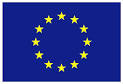 Name of the institutionErasmus codeContact detailsWebsiteUNIVERSITAT DE VALÈNCIAE VALENCI01Institutional coordinator:Carles Padilla CarmonaRelaciones.internacionales@uv.esAdministration:International Relations OfficePl. Cisneros, 4 Palau de Cerveró46003 Valencia+34 96 386 49 74erasmus.agreements@uv.esAcademic coordinator:www.uv.es/enFROMTOSubject area codeSubject area nameNumber of staff mobility periods (Teaching)Total number of hours/weekE VALENCI018 hours/1 weekE VALENCI018 hours/1 weekReceiving institution

Optional: Subject area Language
of instruction 1Language
of instruction 2Recommended language of instruction levelE VALENCI01AnySpanishEnglish-     AnyEnglishInstitutionName, functionDateSignatureE VALENCI01Carles Padilla CarmonaVice-Rector for Internationalisation and Cooperation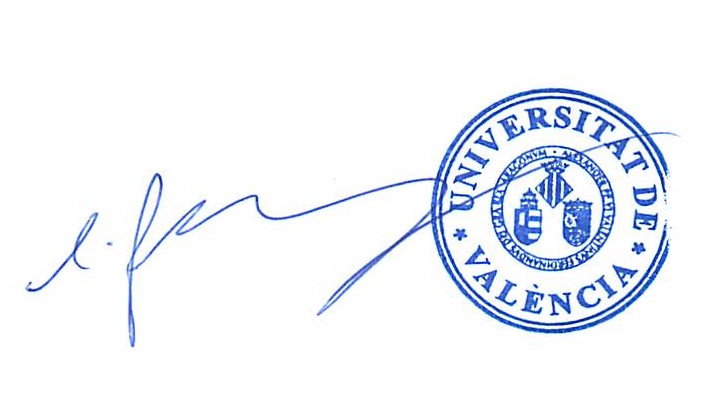 